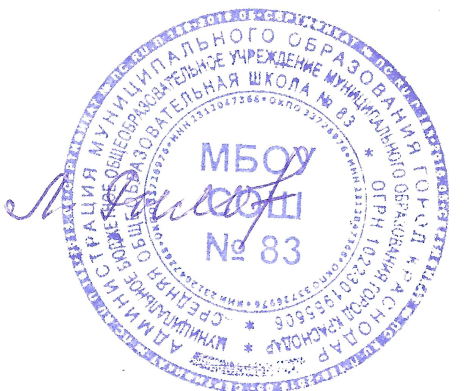 «Утверждаю»Директор  МБОУ СОШ № 83                                                                           _______________Л.В.Рылова      «____» ______________ 2018гПланработы по подготовке и проведению спортивно-массовой работы№ п/пМероприятияСрокиОтветственныеОрганизационная работаОрганизационная работаОрганизационная работа1.1Подготовка к новому учебному году материально-технической и спортивной базы. Испытание спортивных сооружений и оборудования спортивного залаДо 31 августаРагулина Ю.М.1.2Распределение  обязанностей среди работников педагогического коллектива по организации физического воспитания учащихся До 15 сентябряРеброва И.В.1.3Выявление школьников с хроническими заболеваниямисентябрь1.4Проведение медицинского осмотра школьниковПо отдельному плануВасиленко А.М.классные руководители2Учебная работаУчебная работаУчебная работа2.1Разработка календарно-тематического планированияДо 5 сентябряУчителя ФК2.2Подготовка дидактического планирования (методические пособия, авторские разработки), ТСО и наглядных средств обученияДо 5 сентябряУчителя ФК2.3Составление и утверждение графика учебного процесса; плана работы учителей физической культуры.До 5 сентябряРагулина Ю.М.3Внеклассная и внешкольная работаВнеклассная и внешкольная работаВнеклассная и внешкольная работа3.1Организация работы спортивных секций и кружков, дополнительного образования. Вовлечение учащихся в работу спортивных секцийДо 15 сентябряВ течение годаУчителя ФК3.2Организация и проведение соревнований по различным видам спорта и двигательной активности в 5-11 классахПо отдельному плануУчителя ФК4Пропаганда и агитация здорового образа жизниПропаганда и агитация здорового образа жизниПропаганда и агитация здорового образа жизни4.1Обновление информационных стендов, стенда по ГТОВ течение годаУчителя ФК4.2Пропаганда ЗОЖ, акции, диспуты, конференцииВ течение годаУчителя ФК, классные руководители4.3Проведение классных часов:-о режиме самоорганизации;-о личной и общественной гигиене;-о научной организации труда школьника;-о профилактике инфекционных заболеваний;-о вреде алкоголя, курения, наркомании, токсикомании;-выступление медработников и работников правоохранительных органов о необходимости ведения здорового образа жизни;-о комплексе «Готов к труду и обороне»В течение годаУчителя ФК5Работа с родителями и общественностьюРабота с родителями и общественностьюРабота с родителями и общественностью5.1Проведение родительских собраний по вопросам ФК и здоровья учащихся.  Проведение тематических родительских собраний по параллелям «Роль семьи в формировании здорового образа жизни»Сентябрь, в течение года Администрация5.2Проведение различных форм ФОР с привлечением родительской общественности и жителей социума В течение годаУчителя ФК5.3Широкая разъяснительно-пропагандистская работа по вовлечению школьников мероприятия по внедрению Всероссийского физкультурно-спортивного комплекса «Готов к труду и обороне»  В течение годаУчителя ФК6Административно-хозяйственная работаАдминистративно-хозяйственная работаАдминистративно-хозяйственная работа6.1Оснащение спортивных площадок и зала инвентарем и оборудованиемВ течение годаАдминистрацияУчителя ФК6.2Текущий ремонт До 31 августаУчителя ФК Спортивно-массовая работа Спортивно-массовая работа Спортивно-массовая работа Спортивно-массовая работа1Внутришкольные спортивно-массовые мероприятия в рамках XI Всекубанской спартакиады школьников «Спортивные надежды Кубани»Внутришкольные спортивно-массовые мероприятия в рамках XI Всекубанской спартакиады школьников «Спортивные надежды Кубани»Внутришкольные спортивно-массовые мероприятия в рамках XI Всекубанской спартакиады школьников «Спортивные надежды Кубани»1.1Утверждение календарного плана спортивно-массовой и оздоровительной работы с допризывной молодежью До 10 СентябряАдминистрацияРагулина Ю.М.Медведев В.Р.1.2Организация школьной спартакиадыВ течение годаУчителя ФК1.3Организация «Дней Здоровья и спорта»В течение годаУчителя ФК1.4Подготовка к спортивным праздникамВ течение годаУчителя ФК1.5Организация туристических походовВ течение годаКиселева Л.А.Благовещенская Е.П.1.6Организация соревнований допризывной молодежиВ течение годаМедведев В.Р.1.7Организация работы судейских ученических бригад, спортивного актива школы, спортивного клуба «Лидер»В течение годаУчителя ФК1.8Организация работы по внедрению Всероссийского физкультурно-спортивного  комплекса «Готов к труду и обороне»В течение годаУчителя ФК2Окружные спортивно-массовые мероприятия в рамках XII Всекубанской спартакиады школьников «Спортивные надежды Кубани» по игровым видам спорта и соревнования на Кубок Губернатора КК (согласно графику)Окружные спортивно-массовые мероприятия в рамках XII Всекубанской спартакиады школьников «Спортивные надежды Кубани» по игровым видам спорта и соревнования на Кубок Губернатора КК (согласно графику)Окружные спортивно-массовые мероприятия в рамках XII Всекубанской спартакиады школьников «Спортивные надежды Кубани» по игровым видам спорта и соревнования на Кубок Губернатора КК (согласно графику)3Городские спортивно-массовые мероприятия в рамках XII Всекубанской спартакиады школьников «Спортивные надежды Кубани» по игровым видам спорта и соревнования на Кубок Губернатора КК (согласно графику)Городские спортивно-массовые мероприятия в рамках XII Всекубанской спартакиады школьников «Спортивные надежды Кубани» по игровым видам спорта и соревнования на Кубок Губернатора КК (согласно графику)Городские спортивно-массовые мероприятия в рамках XII Всекубанской спартакиады школьников «Спортивные надежды Кубани» по игровым видам спорта и соревнования на Кубок Губернатора КК (согласно графику) Оздоровительные мероприятия Оздоровительные мероприятия Оздоровительные мероприятия Оздоровительные мероприятия1Профилактическая работа им медицинский контрольПрофилактическая работа им медицинский контрольПрофилактическая работа им медицинский контроль1.1Сбор информации о заболеваемости учащихсяДо 20 сентябряВасиленко А.М.1.2Медицинское обслуживание, диспансеризация1 раз в годВасиленко А.М.1.3Распределение учащихся по группам согласно заключениям КЭКДо 10  сентября, в течение годаРеброва И.В.1.4Медико-педагогический контроль занимающихся ФКЕжемесячноВасиленко А.М.Учителя ФК1.5Организация работы с учащимися подготовительной и специальной медицинских группДо 10 сентября, в течение годаВасиленко А.М.Учителя ФК1.6Проведение индивидуальных консультаций с родителями учащихся, имеющих заболеванияЕжемесячноВасиленко А.М.Учителя ФК, 2ТБ при проведении спортивно-массовой и физкультурно-оздоровительной работыТБ при проведении спортивно-массовой и физкультурно-оздоровительной работыТБ при проведении спортивно-массовой и физкультурно-оздоровительной работы2.1Оформление журнала по ТБ, изучение учащимися инструкцийДо 10 СентябряУчителя ФК2.2Контроль за вводным и поурочным инструктажем и ведением записей в журнале по ТБВесь периодУчителя ФК2.3Оформление стенда по ТБСентябрьУчителя ФК